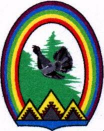 ДУМА ГОРОДА РАДУЖНЫЙХанты-Мансийского автономного округа – Югры РЕШЕНИЕот 24 мая 2017 года						                         № 247Об исполнении бюджета муниципальногообразования город Радужный за 2016 год	Рассмотрев отчет об исполнении бюджета муниципального образования город Радужный за 2016 год, Дума города решила:	Утвердить отчет об исполнении бюджета муниципального образования город Радужный за 2016 год по доходам в сумме 2 960 774,80 тыс. рублей, по расходам в сумме 3 040 340,29 тыс. рублей, с превышением расходов над доходами (дефицит) в сумме 79 565,49 тыс. рублей и со следующими показателями:	- по доходам бюджета по кодам классификации доходов бюджета муниципального образования город Радужный за 2016 год, согласно приложению № 1 к настоящему решению;	- по доходам бюджета по кодам видов доходов, подвидов доходов, классификации операций сектора государственного управления, относящихся к доходам бюджета муниципального образования город Радужный за 2016 год, согласно приложению № 2 к настоящему решению;	- по расходам бюджета по разделам и подразделам классификации расходов бюджетов муниципального образования город Радужный за 2016 год, согласно приложению № 3 к настоящему решению;	- по расходам бюджета по ведомственной структуре расходов бюджета муниципального образования город Радужный за 2016 год, согласно приложению № 4 к настоящему решению;	- по источникам финансирования дефицита бюджета по кодам классификации источников финансирования дефицитов бюджетов муниципального образования город Радужный за 2016 год, согласно приложению № 5 к настоящему решению;  - по источникам финансирования дефицита бюджета по кодам групп, подгрупп, статей, видам источников финансирования дефицитов бюджетов классификации операций сектора государственного управления, относящихся к источникам финансирования дефицитов бюджетов  муниципального образования город Радужный за 2016 год, согласно приложению № 6 к настоящему решению. Председатель Думы  города                       	           	          Г.П. Борщёв						